Jacek Sarniak Podsarnie 40, 34-721 NIP: 7352502307   Nr wpisu Z/2/2014   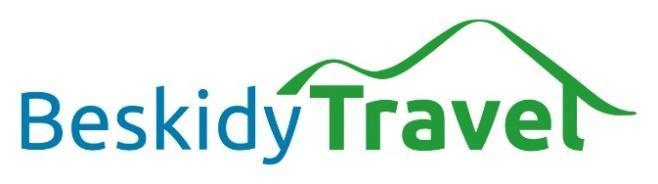                                                    tel. 661661551, 727661551 www.beskidy-travel.pl  biuro@beskidy-travel.pl 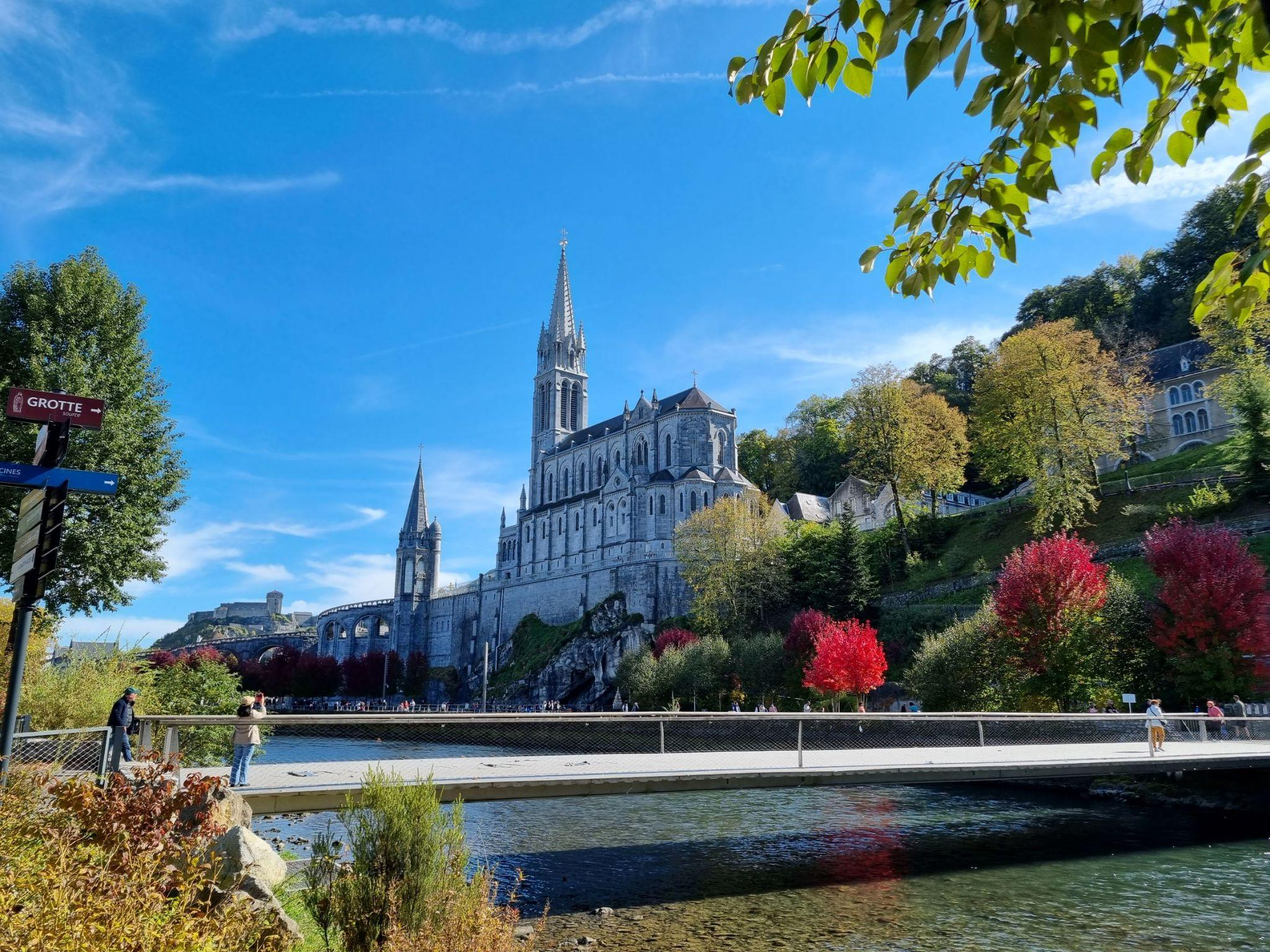 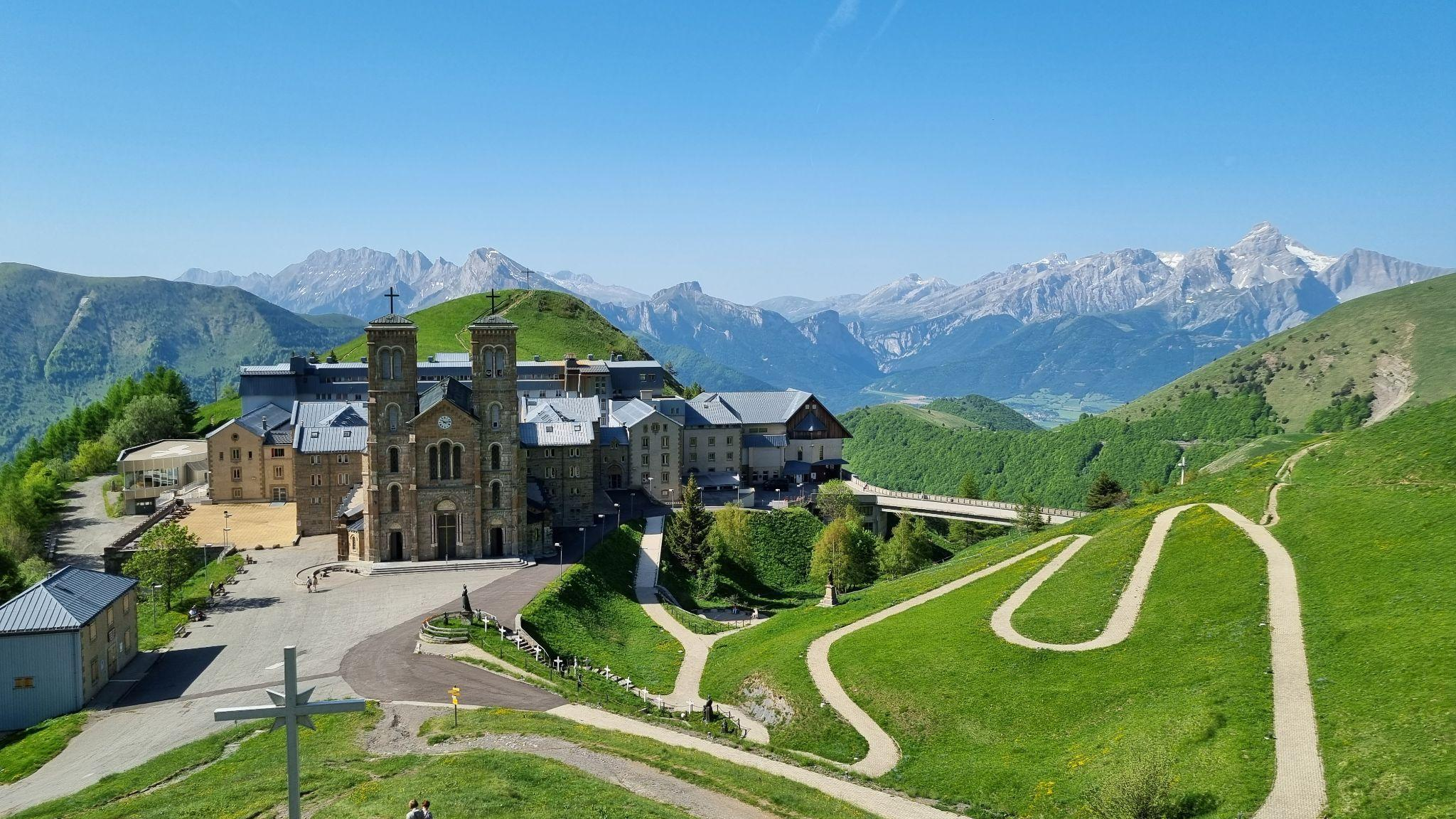 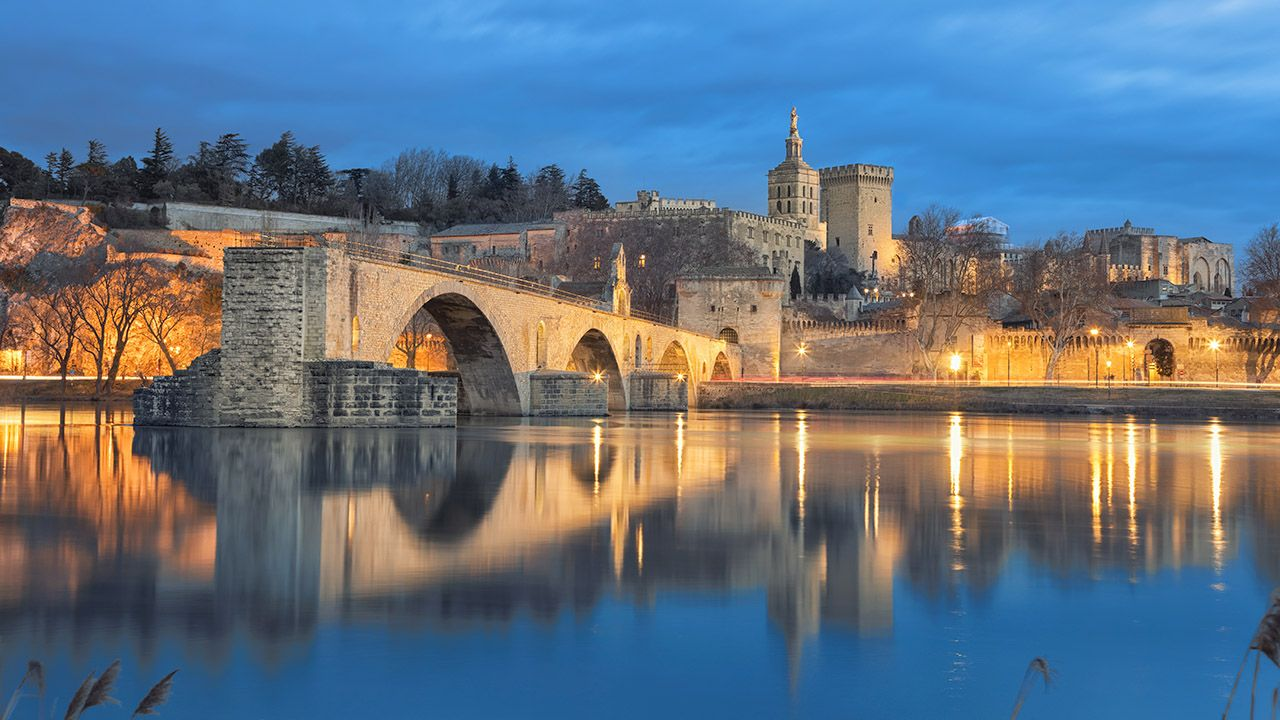 Pielgrzymka autokarowa do FrancjiArs, La Salette,  Avignon, Carcassonne, Lourdes, Rocamadour,  Nevers. Termin 27.06 - 4.07.2023Dzień 1 - wtorek 27.06 Spotkanie w ustalonym miejscu w Rzeszowie/Krakowie. Wyjazd  o ustalonej godzinie. Przejazd w ciągu dnia przez Niemcy w kierunku Francji. Nocleg tranzytowy. Obiadokolacja.  Dzień 2 - środa 28.06Śniadanie i przejazd do Ars. miasta związanego z posługą kapłańską proboszcza św. Jean-Marie Vianney. Zobaczymy kościół i konfesjonał, gdzie długimi godzinami spowiadał, pomodlimy się w kaplicy serca, w której znajduje się relikwiarz z sercem świętego proboszcza. Przejazd do Sanktuarium Płaczącej Madonny w La Salette, położonego w pięknej scenerii alpejskich szczytów,   na wysokości 1800 m n.p.m. Wspaniałe otoczenie pięknych gór, majestat przyrody, urzekająca cisza i kojący szum płynącego potoku przyciąga w to święte miejsce coraz większą liczbę pątników, pragnących zapoznać się z Orędziem Płaczącej Pani.  Obiadokolacja. Wieczorem udział w procesji ze świecami. NoclegDzień 3 - czwartek 29.06Śniadanie. Zwiedzanie z przewodnikiem, poznamy  historię La Salette w miejscu Objawienia Matki Bożej, zwiedzimy muzeum. Msza św. Czas na modlitwę. Udział w nabożeństwie Drogi Krzyżowej w miejscu Objawienia, lub wokół góry Planeau. Obiadokolacja. Wieczorem udział w procesji ze świecami. nocleg. Dzień 4 - piątek 30.06Msza św. Śniadanie, wykwaterowanie i przejazd do Avignon - siedziba Papieży. Zobaczymy słynny most, katedrę Notre Dame i Pałac Papieski. Przejazd do Carcassonne - zobaczymy z zewnątrz okazałą fortecę z listy Światowego Dziedzictwa UNESCO. Przejazd na nocleg do Lourdes. Obiadokolacja, nocleg. Dzień 5 - sobota  01.07Śniadanie, całodzienny pobyt w Sanktuarium Maryjnym w Lourdes. Nawiedzimy kościół św. Piotra gdzie była ochrzczona św. Bernadetta, celę więzienną “Le Cachot”, Młyn Boly, w którym się urodziła, Grotę Massabielle, w której Maryja objawiła się św. Bernadecie i gdzie jest cudowne źródełko. Po południu nawiedzimy dwupoziomową Bazylikę Niepokalanego Poczęcia, Bazylikę Różańcową i podziemna Bazylikę św. Piusa X. Obiadokolacja. Wieczorem udział w uroczystej procesji różańcowej ze świecami, nocleg.Dzień 6 - niedziela 02.07Śniadanie i wyjazd do Rocamadour. Nawiedzimy słynna kaplicę Notre-Dame z cudownym wizerunkiem Czarnej Madonny. Miejsce gdzie, według legendy  przybył z Ziemi Świętej św. Zacheusz i założył swoją pustelnię. Przejazd na nocleg w okolice Nevers. Obiadokolacja, nocleg. Dzień 7 - poniedziałek 03.07Śniadanie i zwiedzanie Nevers miejsce, gdzie spędziła część swojego życia św. Bernadetta. Zobaczymy klasztor St. Gildard, gdzie znajduje się sarkofag z nienaruszonym ciałem Św. Bernadetty. Zwiedzimy muzeum i grotę, która powstała na wzór groty Massabielle z Lourdes. Obiad i wyjazd w drogę powrotna.Dzień 8 - wtorek 04.07Przyjazd do Krakowa/Rzeszowa.  Zakończenie pielgrzymki. Plan może ulec małym zmianom w zależności od pogody i dostępności zwiedzanych obiektów. Ostateczną kolejność zwiedzania ustala organizator. Każdego dnia uczestniczymy we Mszy św.Koszt pielgrzymki: 390 EURO i 1450 PLN. Dla grupy 45 osób.Cena zawiera: opiekę doświadczonego pilota,przejazd komfortowym autokarem,6  noclegów w hotelach/domach pielgrzyma,6 śniadań, 6 obiadokolacji,1 obiadubezpieczenie UNIQA TU S.A: KL (10 000 EUR), NNW (2000 EUR), bagaż (200 EUR), przewodnicy,podatek VAT,składka na Turystyczny Fundusz Gwarancyjny,bilety wstępu,System tour guide.Cena nie zawiera:  ubezpieczenia kosztów rezygnacji z imprezy turystycznej,dopłaty do pokoju jednoosobowego,własne wydatki.Ważne informacje: każdy uczestnik powinien zabrać ze sobą ważny dokument tożsamości i kartę EKUZ.Zgłoszenia i zapisy  pod nr telefonu:   Jacek Sarniak      661661551,   biuro@beskidy-travel.pl